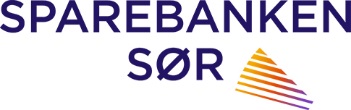 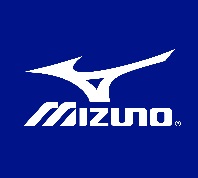 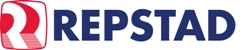 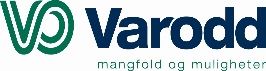 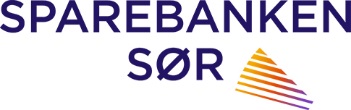 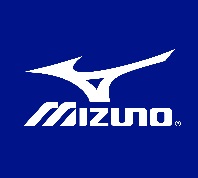 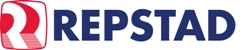 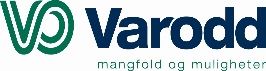 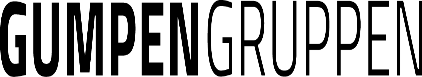 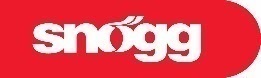 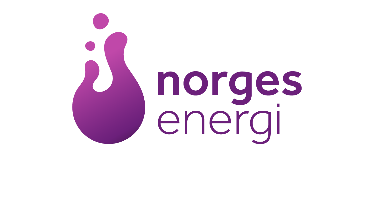 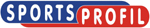 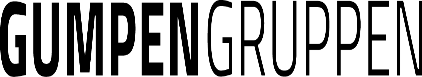 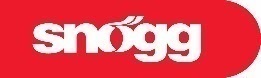 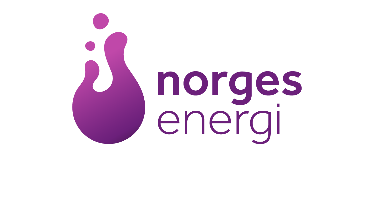 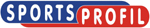 Trolsk stemning i Baneheia da 119 deltok på Refleksløpet med hodelykter i tussmørke!
Førjulsløp (4,1 km) - Baneheia - mandag 15/11-21Arrangør: TerrengutvalgetDet tradisjonelle Refleksløpet, med fellesstart i stupmørke på stiene i Baneheia, med start og innkomst på Fant Olsen, gikk mandag under veldig bra, og ganske uvinterlige forhold, ingen vind, og 6-7 varmegrader, kanskje med lett yr i luften.Løypa merkes kun med refleksbrikker, og løperne må ha lykt for å finne frem. Dette skaper alltid en helt egen stemning, og alle deltakerne storkoste seg i de fine løypene, de samme som mange tidligere år, og på et underlag som ikke fikk noen til å tenke på at vi snart er i desember.Pandemien satte en stopper for løpet i fjor, og entusiastene blant deltakerne var veldig fornøyde med at de igjen kunne få denne opplevelsen.119 gjennomførte (57 jenter og 62 gutter), slett ikke verst, når tallet i 2019 var 127. Hele 19 av deltakerne sto faktisk med 0 starter i inneværende sesong, noe som kanskje gir oss en tidlig indikasjon på at karusellen neste sesong skal få mange deltakere på plass igjen, etter 2 problematiske år.De 3 raskeste i løypa av hvert kjønn, uansett alder, ble de følgende:Hos jentene vant Anne Kari Borgersen (19:00), foran Hilde Furuborg (19:07) og Marit Gausdal (19:32).Hos guttene ble det seier til Andreas Herstad Dolmen (16:45), for an Kristian Gursli (16:54) og Gisle Martens Handegaard (17:37).Årets løp gikk uten startkontingent, så derfor ble premiene til alle deltakerne klementinere ved målgang, og pepperkaker og god varm gløgg fra Randi i forpleiningsteltet.Men John Julenisse hadde likevel en god del ekstrapremier på lur i sekken sin, delt ut tilfeldig blant deltakerne.Som vi observerte for 2 år siden: Bål og fakler satte deltakerne i skikkelig eventyrstemning mellom halvt opplyste telt på Fant Olsen, og før faklene brant ut, fikk innkomst-slusen oss til å tenke på en landingsstripe om natten.Igjen supert gjennomført av Utvalget, og en topp trivelig kveld for alle, som også mange fornøyde deltakere ga høylytt uttrykk for til arrangøren.NB! Uteglemmelser eller andre feil i listen kan meldes til Jan R. Hansen på epost janrh@online.no.
Resultater:
K10-14	-	Vilde Lie	Egen bedrift	FullførtK35-39	-	Hanne Aanestad-Lund	Egen bedrift	Fullført	-	Veronica Føreland Arnli	NAV Agder	FullførtK40-44	1	Helene Eik Andersen	Student	24:00	-	Benedicte Arnli	Egen bedrift	Fullført	-	Cecilie Lorentsen Odland	Sørlandet Sykehus	FullførtK45-49	1	Hilde Furuborg	Kr.sand kommune	19:07	2	Veslemøy Hanssen	Sørlandet Sykehus	24:35	-	Anne Bjørnenak	Berg-Hansen	Fullført	-	Anne-Kjersti Beurling	Agder Fylkeskommune	Fullført	-	Ingeborg Brattli Lund	Kr.sand kommune	Fullført	-	Linda Bomann	Egen bedrift	Fullført	-	Marianne Scheie Humborstad	Statbil	FullførtK50-54	1	Anne Kari Borgersen	NOV	19:00	2	Marit Gausdal	HG-Bygg	19:32	3	Astrid Brodersen	Team Mosjon	21:35	-	Anne Catrine Vollen	Berg-Hansen	Fullført	-	Cathrine Murstad	Nye veier	Fullført	-	Gerd Inger Kravlen	Sørlandet Sykehus	Fullført	-	Gro Justnæs Kiledal	Strømmestiftelsen	Fullført	-	Mona Kristensen	Agder Fylkeskommune	Fullført	-	Ritha Johannessen	Sørlandet Sykehus	FullførtK55-59	1	Siri Marit Aasland	Team Mosjon	21:37	2	Hanne Aanensen	Sørlandet Sykehus	23:49	-	Anne Marie Stenstad	Egen bedrift	Fullført	-	Berit Opland Kristiansen	Kr.sand kommune	Fullført	-	Eli Johannessen	T.O. Slettebøe	Fullført	-	Enny-Karin Vindheim	Kr.sand kommune	Fullført	-	Ingunn Ravnaas	Strømmestiftelsen	Fullført	-	Linda Manshaus Sæten	Sørlandet Sykehus	Fullført	-	Marianne Coward	Kr.sand kommune	FullførtK60-64	-	Åse Haugland	Agder Fylkeskommune	Fullført	-	Debbie Vest	Egen bedrift	Fullført	-	Elin Pedersen	Kr.sand kommune	Fullført	-	Janne Hagen Vang	Statbil	Fullført	-	Laila Røinås	Statsforvalteren i Agder	Fullført	-	May-Britt Stifoss	Sørlandet Sykehus	FullførtK65-69	1	Marit Penne	Kr.sand kommune	24:47	-	Arnhild Trygsland	NAV Agder	Fullført	-	Klara Sløgedal	Statbil	Fullført	-	Margaret Anne Heald	Kr.sand kommune	Fullført	-	Ragnhild Auestad	Team Mosjon	Fullført	-	Reidun Rosander Tønnesen	NAV Agder	Fullført	-	Torunn Evensen	Pensjonist	FullførtK70-74	-	Aase Kiledal	Statbil	Fullført	-	Bente Økland	Eltelnetworks VA	Fullført	-	Berit Tønnessen	MHWirth	Fullført	-	Elin Gundersen	Sørlandet Sykehus	Fullført	-	Elin Pedersen Sundtjønn	Kr.sand kommune	Fullført	-	Ellen Knutsen	Sørlandet Sykehus	Fullført	-	Olaug Drange	Optimera	Fullført	-	Randi S. Fosselie	Egen bedrift	Fullført	-	Randi Strøm-Olsen	Sparebanken Sør	Fullført	-	Reidun Gustafson	Team Mosjon	FullførtK75-79	-	Bjørg Reidun Roland	UiA	Fullført	-	Eldbjørg Larsen	Oceaneering Rotator	Fullført	-	Wenche Fast	Team Mosjon	FullførtM10-14	-	Lucas Lie	Egen bedrift	Fullført	-	Matteus Høivik Enge	Egen bedrift	21:21M30-34	1	Rune Åkre Lund	Egen bedrift	19:39M35-39	1	Kristian Gursli	Egen bedrift	16:54M40-44	1	Ståle Fjeld Syvertsen	Veidekke Agder	19:39M45-49	1	Gisle Martens Handegaard	Hennig-Olsen Is	17:37	2	Tor Erik Suvatne	Nordea	18:32	3	Dag Svingen	T.O. Slettebøe	22:24	4	Bjørn-Erik Enge	Kr.sand kommune	23:03	-	Jardar Lie	Egen bedrift	FullførtM50-54	1	Andreas Herstad Dolmen	Nikkelverket	16:45	2	John Torgeir Roland	KBR	18:14	3	Gunnar Haraldstad	T.O. Slettebøe	18:37	4	Terje Nesland	Team Mosjon	19:35	-	Arild Bergan	T.O. Slettebøe	Fullført	-	Steinar Bergan	Nikkelverket	Fullført	-	Sverre Larsen	Team Mosjon	FullførtM55-59	1	Paul Håkon Scheie	Team Mosjon	17:50	2	Stein-Erik Scheie	Telesport	18:19	3	Arne Trydal	Team Mosjon	20:36	-	Bernt Ivar Olsen	Egen bedrift	Fullført	-	Bjør Ivar Kulien	Egen bedrift	Fullført	-	Geir Brekke Olsen	T.O. Slettebøe	Fullført	-	Gunnar Coward	Egen bedrift	Fullført	-	Oddvar Borgersen	Cameron Sense	Fullført	-	Sigurd Lund	Team Mosjon	Fullført	-	Terje Moxnes	NOV	Fullført	-	Tor Bergan	Nikkelverket	FullførtM60-64	1	Rune Løkling	Nikkelverket	18:01	-	Bjarte Vestøl	SiA	Fullført	-	Lars Helge Fossdal	Sørlandet Sykehus	Fullført	-	Øyvind Torgersen	Kr.sand kommune	Fullført	-	Robert Coward	Kr.sand kommune	FullførtM65-69	1	Edgard Ellertsen	Nikkelverket	19:09	2	Bjørn Dag Truchs	Team Mosjon	20:55	3	Arnfinn Folkvord	Nikkelverket	22:43	4	Terje Aasen	Agder Energi	24:06	5	Ole Ingvar Gauslaa	Jernbanen	24:14	-	Arild Vehus	Team Mosjon	Fullført	-	Kåre Berle	Team Mosjon	Fullført	-	Kjell Ivar Sangesland	Team Mosjon	Fullført	-	Nils Martin Pedersen	Sparebanken Sør	Fullført	-	Odd Gaute Drivdal	Egen bedrift	Fullført	-	Svein Helge Mollestad	Team Mosjon	Fullført	-	Tom Torjussen	Team Mosjon	FullførtM70-74	1	Paul Joreid	Team Mosjon	25:45	2	John Sigve Haarr	Kr.sand kommune	27:42	3	Alf Gurandsrud	Landmåler Sør	28:44	-	Anders Torbjørnsen	Jernbanen	Fullført	-	Arne Moen	Team Mosjon	Fullført	-	John Magnus Humborstad	Team Mosjon	Fullført	-	Knut Fosselie	Team Mosjon	Fullført	-	Tom Lindeland	Egen bedrift	FullførtM75-79	1	Sigbjørn Spikkeland	Sørlandet Sykehus	27:42	-	Åge Holgersen	Nikkelverket	Fullført	-	Didrik Jarl Solli	Sparebanken Sør	Fullført	-	Erik Bugge Nilsen	Egen bedrift	Fullført	-	Harald Flå	DNT Sør	Fullført	-	Ivar Kaafjord	Team Mosjon	Fullført	-	Kjell Tønnessen	Telesport	FullførtM80-84	1	Borgar Haugland	Team Mosjon	34:00	-	John Arvid Lie	Lærerne	Fullført